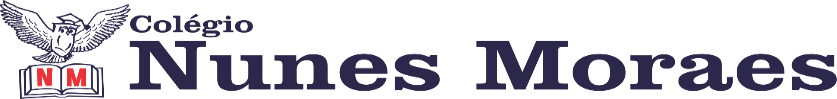 AGENDA DIÁRIA 1º ANO, 19 DE MAIO1ª AULA: E.I.OBJETO DE CONHECIMENTO: DESCONTROLE EMOCIONAL.APRENDIZAGEM ESSENCIAL:  IDENTIFICAR, RECONHECER E NOMEAR AS PRÓPRIAS EMOÇÕES E SENTIMENTOS.ATIVIDADES PROPOSTAS: HOJE EU ESTOU NA PÁGINA  99.REFLETINDO SOBRE O DESCONTROLE EMOCIONAL NAS PÁGINAS 100 E 101.QUESTIONANDO SOBRE OMDESCONTROLE EMOCIONAL NAS PÁGINAS 102 E 103.DESENHANDO E ANALISANDO AS CONSEQUÊNCIAS DO DESCONTROLE EMOCIONAL NA PÁGINA 104.ATIVIDADE NAS PÁGINAS 105 E 106.CASA: ATIVIDADE NA PÁGINA 107 (COMPARTILHANDO COM MINHA FAMILIA O QUE A ESCOLA DAINTELIGÊNCIA TEM ME ENSINADO).2ª AULA:  PORTUGUÊSOBJETO DE CONHECIMENTO: PALAVRAS COM H.APRENDIZAGEM ESSENCIAL: RECONHECER O EMPREGO DA LETRA H NA ESCRITA DAS PALAVRAS.ATIVIDADES PROPOSTAS: ATIVIDADE NO LIVRO PÁGINAS 57 E 58.CASA: ESTUDAR PALAVRAS DA QUESTÃO 5, PÁGINA 57 PARA O DITADO DE AMANHÃ.3ª AULA: MATEMÁTICAOBJETO DE CONHECIMENTO: LEITURA DE TABELAS E DE GRÁFICOS DE COLUNAS SIMPLES.APRENDIZAGEM ESSENCIAL: LER, INTERPRETAR, ORGANIZAR E REGISTRAR INFORMAÇÕES E DADOS COLETADOS EM TABELAS E GRÁFICOS DE COLUNAS SIMPLES.ATIVIDADES PROPOSTAS: ATIVIDADE DE MATEMÁTICA NO LIVRO PÁGINA 48. 4ª AULA: PORTUGUÊSOBJETO DE CONHECIMENTO: BILHETE.APRENDIZAGEM ESSENCIAL: LER, ESCUTAR E COMPREENDER, EM COLABORAÇÃO COM OS COLEGAS E COM AJUDA DO PROFESSOR, O GÊNERO TEXTUAL BILHETE.ATIVIDADES PROPOSTAS: TRABALHANDO BILHETE CONTIDO NA PÁGINA 13 DO LIVRO DE LEITURA E ESCRITA.ATIVIDADES PROPOSTAS: ATIVIDADE DE LEITURA E ESCRITA PÁGINA 13.ATÉ A PRÓXIMA AULA!